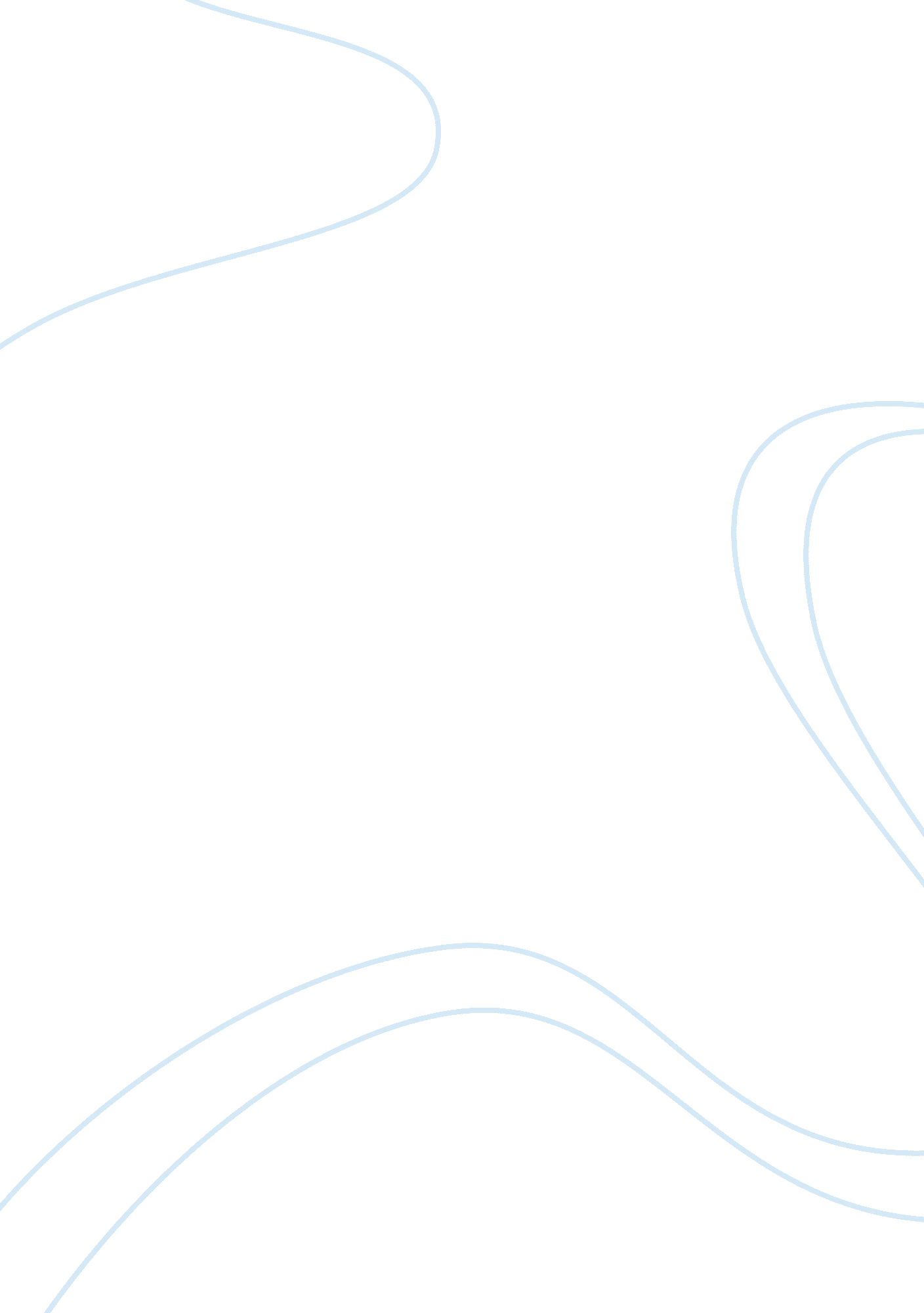 The attributes that make thurgood marshall exceptionalHistory, American History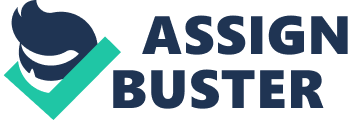 In the historical backdrop of the United States, Thurgood Marshall is known for his inclusion in the civil rights development and for filling in as the primary African American equity on the United States Supreme Court. Notwithstanding, with a specific end goal to comprehend the drive behind Marshall’s work, it is important to investigate his very own history and that of his family, which developed him into the verifiable figure we know him as today. Conceived on July 2, 1908, in Baltimore, Maryland, he was named Thurgood Marshall, after his fatherly granddad, a previous slave. As per Marshall, in the wake of becoming worn out on spelling his long first name, he abbreviated it to Thurgood when he was in the second grade. His folks, William Canfield and Norma A. Marshall, were mulattoes and could follow their family line ‘ to a nineteenth‐century Congolese slave who caused such a great amount of inconvenience for his lord that he was without set’. This was Marshall’s fatherly granddad. Marshall’s dad was a Pullman Car server and novice author. His mom, after entering Morgan College in 1921, turned into a grammar school teacher. Marshall additionally had one more seasoned sibling, Aubrey Marshall, Jr., who attended therapeutic school and turn into a prominent specialist. Marshall reviewed his childhood as tails: ‘ We lived on a respectable road, however behind us there were back rear ways where the roughnecks and the intense children hung out. When it was the ideal opportunity for supper, my mom used to go to the front entryway and call my sibling. At that point she’d go to the indirect access and call me’. Marshall began school at age six; he went to Number 103, a school thought to be the ‘ best colored primary school in Baltimore.’ While in school, he appreciated prodding the young ladies and was recognized as continually sitting in the front line so his instructors could watch him intently. In 1921, he entered his first year at Baltimore’s Colored High and Training School, an all colored secondary school ‘ that had no school library, no cafeteria, and no rec center when Marshall arrived’. ‘ Colored High,’ as it was normally known in the era of Marshall, was overcrowded to the point that half‐day sessions were held to oblige the whole understudy body. The understudies were furthermore partitioned into various classes in light of their execution on tests given to the every ninth grader that first day of class. Marshall put into a class with the best understudies. Marshall kept on being known as a prankster in secondary school and his ‘ jokes sometimes prompted discipline,’ regularly through being sent to the school’s storm cellar with a duplicate of the U. S. Constitution to retain. Of this experience, Marshall later stated, ‘ before I cleared out school, I knew the entire thing by heart.’ While in secondary school, Marshall’s epithet was ‘ Legs,’ due to a limited extent to his ‘ lean walk’ and the ‘ way he swung his long arms and longer legs.’ These qualities, alongside his wavy hair and light skin complexion made him mainstream with the young ladies. In spite of the fact that he was not a competitor, Marshall’s interest and accomplishment on the level headed discussion group made him well‐known on the secondary school grounds. Marshall kept up a B average grading amid his secondary school vocation while taking classes including ‘ Latin, history, trigonometry, and material science, and in addition machine work and wood trimming ‘. In 1924 Marshall graduated in the best third of his class. In 1925, Marshall entered Lincoln University, in Pennsylvania. Lincoln University, named after Abraham Lincoln, was known as the ‘ Dark Princeton’ since it was established and keep running by similar Presbyterians who ran Princeton University. The University utilized an indistinguishable hues from Princeton and larger part of its white staff were Princeton graduates. While at Lincoln, Marshall’s companions ‘ thought he never contemplated and he ended up noticeably known as an extraordinary pinochle player, a fanatic of cattle rustler films, and an epicurean of comic books.’ One companion even portrayed him as a ‘ harum‐scarum youth, the loudest individual in the residence and obviously the to the least extent liable to succeed.’ During his second year of college, Marshall joined Alpha Phi Alpha, which is an African American fraternity designed to uplift, educate, and enrich its members as well as the community. Curiously, it was his kindred colleague, Langston Hughes who might think of this thought. Hughes would later portray Marshall as ‘ unpleasant and prepared, uproarious and wrong, well-intentioned and unrefined.’ At 21 years old, Marshall met Vivian ‘ Buster’ Burey, a underclassman at the University of Pennsylvania at an ice‐cream parlor. On September 4, 1929, they wedded in Philadelphia at the First African Baptist Church. Now wedded, Marshall came back to university with a reestablished concentrate on his schooling. In 1930, he graduated with high honors and was resolved to go to graduate school, spending the months that took after acting as a server to acquire the cost of his education. Be that as it may, as the fall of 1930 neared, he didn’t profit enough cash for the the enlistment expenses. Focused on his instruction, his mom pawned her engagement and wedding bands to collect the cash to guarantee Marshall’s enlistment at the graduate school would not be postponed. Marshall at first had his sights on going to the University of Maryland Law School, yet as he soon discovered, just two african americans understudies had ever moved on from the graduate school, and since the 1890s, no african americans understudies had been conceded. This made Marshall resolved to get conceded or figure out how to get even and get even, he did. In 1935, Marshall won his first integration claim illegal school, permitting Donald Murray, an African‐American to be admitted to the graduate school. Around then, Marshall’s just alternative was to go to Howard University Law School in Washington D. C., which had modest educational cost and instructed law to African‐American understudies. In any case, Marshall knew that the graduate school did not have a decent scholastic notoriety, but instead was known as the ‘ spurious’ withdraw, on the grounds that the main individuals that went there were the individuals who couldn’t get in some other school’. Nevertheless resolved to succeed, Marshall started his first day at the graduate school with 35 other youthful african american men. Unbeknownst to Marshall, things at Howard would turn out to be diverse the year he selected. For the first time, the school would have been a full‐time graduate school that offered daytime classes only for its students. The graduate school’s staff for the newly selected program was comprised of eleven people, with Charles Hamilton Houston, filling in as senior member of the school. Houston’s objective was to make Howard a completely licensed graduate school and to be considered a ‘ West Point of Negro initiative,’ of which Marshall turned into an individual from the top of the line of understudies to check this change. Of his days in graduate school, Marshall expressed, ‘ I’d got the horsin’ around out of my framework and I heard law books were to delve in so I borrowed profound.’ His motivation to succeed and diligence to work paid off. He turned into one of the best understudy in his first year, enabling him to wind up as the understudy partner at the law library, which in turn empowered him to start building up a professional & personal relationship with Houston. Houston would turn into Marshall’s tutor, great companion, and working partner in the cases sought after by the National Association for the Advancement of Colored People (NAACP). In 1933, Marshall moved on from the Howard University graduate school being first in a class of six men. In the fall of 1933, amidst the Great Depression, Marshall started his lawful vocation in Baltimore where he opened up his own practice. At the time, the rate of people without employment was more than 20%, making it troublesome for Marshall’s clients to pay the their legal fees. Marshall had little work amid these circumstances, opening his calendar to visit the south with Houston on school fact‐finding trips for the NAACP. Amid this time, Marshall and Vivian lived in a five room, one lavatory home with his folks, and Burey’s family. It was likewise amid this time Vivian encountered a few unsuccessful careers. In spite of the living conditions and their falling flat endeavors at having youngsters, Marshall and Burey were glad. Not as much as a year passed by when he joined the Baltimore Branch of the NAACP, where he worked nearby Houston. He in the end went to work for the NAACP’s national office situated in New York City. During his time in New York City, Marshal’s notoriety for being a party‐going, drinking man developed. He appreciated being around women and it was known to Vivian and others that he was a true ladies man with promiscuous. Other than just his sexual experiences, Marshall likewise enjoyed the New York party scene and social life causing strain in his relationship with Vivian. In 1954, as Marshall and his NAACP associates praised the Brown triumph, Burey was mysteriously absent, raising questions. Just before Thanksgiving that same year, she disclosed to Marshall she had lung tumor. She choose not to tell Marshall of her malignancy until the point that the illness was advanced thus she had no real option except to let him know how stressed the relationship had moved toward becoming. Vivian Burey passed away four months after the fact on February 11, 1955. Her demise sent Marshall into a profound depression that exacerbated as he battled with her family over the burial service arrangement and the dissemination of her own assets. That same year, on December 17, 1955, Marshall wedded Cecelia Suyat, a NAACP secretary of Filipino drop, whom he had developed a close relationship before his first wife’s death. Eight months after their wedding, she brought forth Marshall’s first child, Thurgood Marshall, Jr. In July 1958, their second child, John Marshall was born. Marshall became fully committed to being a great father, husband, and lawyer; flourishing in this new part as a family man. In spite of the fact that an inconceivably gifted lawyer, a survey of Marshall’s trial record would propose something else. In any case, it is critical to take note of that in times Marshall was a trial lawyer in the case of attempting criminal or common cases, he was ‘ facing judges and juries who were regularly very antagonistic to his customers’ cases.’ At this time, winning a criminal case was not tied in with demonstrating honesty, yet rather more about maintaining a strategic distance from capital punishment and being given a lifelong incarceration. Marshall showed exemplary expertise at analyzing witnesses on the stand, which helped him when cases. His career with the NAACP would in the end move from trial work to directing investigative work and conveying various arguments under the watchful eye of the Supreme Court. Marshall’s court arguments under the steady gaze of the Court were non‐traditional. He regularly talked in plain dialect, utilizing a conversational style, and making disconnected contentions since he was ‘ ready to catch the pith of his position in an expression or two that built up the presence of mind profound quality of his motivation, yet he didn’t pound by then.’ Moreover, ‘ while showing the most far‐reaching claims, Marshall’s way recommended that he and the Justices should discuss the issues the Justices may have, with the goal that he and they could work them out as sensible individuals should.’ As a legal advisor, Marshall contended 32 cases under the vigilance of the Supreme Court, winning a sum of 29 of those cases. Fourteen of these cases he contended as a lawyer with the NAACP and eighteen as the United States Solicitor General. The broadness of cases he had while trying cases for the Supreme Court to review ‘ included historic point cases building up the privilege to rise to access to government funded training, open facilities and lodging, voting rights, and social liberties.’ Interestingly, at the peak of his law career, just six other individuals had contended the same number of cases under the steady gaze of the Supreme Court.’ While Marshall contended various eminent lawful cases, it was Brown v. Board of Education, which he had taken in 1954 that he is most associated with. In Brown, the Supreme Court decided that racial segregation in government funded school systems is illegal, getting rid of the separate‐but‐equal principle set up more than 50 years before Plessy v. Ferguson. In 1961, Marshall was selected to the Court of Appeals for the Second Circuit by President John F. Kennedy. He turned into the principal African‐American to serve on this court. Amid is residency on the court of requests, he stunningly wrote astonishingly 98 sentiments, none of which were overturned. Only three years after the fact, in 1964, President Johnson selected Marshall to the position of Solicitor General. At the time, President Johnson showed to Marshall that the arrangement had nothing to do with the Supreme Court, expressing, ‘ I need that particularly comprehended – there’s no remuneration here by any stretch of the imagination. You carry out your activity. In the event that you don’t do it, you go out. On the off chance that you do it, you remain here. What’s more, it’s just as simple as that.’ Leaving from the seat, Marshall took a $4, 500 pay cut. A long time later subsequent to designating him to the Supreme Court, President Johnson would concede that he had goals to delegate Marshall to the Supreme Court at the time he requesting that he fill in as specialist general, showing that he needed him in the position to ‘ demonstrate to everybody, including the President, what he could do.’ Marshall was affirmed as Solicitor General on August 11, 1965. He would portray this position as ‘ the best employment on the planet.’ In 1967, Justice Tom C. Clark declared his retirement from the Court and inside 24 hours, Marshall was designated to the United States Supreme Court by President Johnson. Reporting his new position, President Johnson expressed, ‘ he is the best qualified via preparing and by extremely significant support of the nation. I trust it is the correct activity, the perfect time to do it, the correct man and the ideal place.’ While general society response to Marshall being appointed was good and the Senate at first showed that Marshall would be affirmed with little inconvenience, the Judiciary Committee listening were known to be troublesome. Driving the restriction, Southern Democratic Senators assaulted Marshall’s ‘ liberal legal theory and, now and again, his legitimate learning,’ his record on the investigative seat, guaranteeing that it reflected legal activism and scrutinized his ‘ insight into specialized subtle elements identified with the inceptions of established law and nineteenth‐century political figures’. Marshall was appointed on October 2, 1967 and would go ahead to serve on the Court until 1991. For Marshall, his tenure to the Supreme Court was something he took with seriousness, professionalism, and a position which he expressed freely was an arrangement forever and one that he planned to satisfy. In the mid 1970’s, when Marshall fell sick and was solicited by a partner from President Richard Nixon how he was feeling, he reacted by expressing ‘ Not yet!’on a bit of paper. Afterward, when asked when he anticipated resigning, he expressed, ‘ I intend to serve until I’m 108 years of age and I will leave then when I’m shot by a desirous spouse.’ In June 27, 1991, he declared his retirement on the grounds that as he so articulately expressed, ‘ I’m old. I’m getting old and coming apart’ After his retirement, when asked at a question and answer session how he might want to be recollected, Marshall’s answer was as somebody who ‘ did what he could with what he had.’ This was a similar reaction he had given his law assistants in 1980. He passed on January 24 1993, in Baltimore at the age of 84. Charles J. Oggletree, stated ‘ I was especially struck by the quantity of elderly dark ladies and men who strolled around his coffin whispering and recounting stories about the legal advisor whom they all battled for equity when they were significantly more youthful. It was not the judges, legal advisors, or superstars who emerged that day. It was the normal, regular, voiceless, and feeble African – Americans who came to grieve the demise of a lawful monster.’ This showed the true definition of his character and that he fought for the people Marshall dedicated his entire to fighting the injustices which plagued many minorities and people who were being oppressed. While Thurgood did have trials and tribulations, he found a way to not let those things affect his work, motivation, and progress in life. These attributes are what make an exceptional for the community that he represented. 